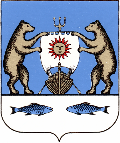 Российская   ФедерацияАдминистрация Савинского сельского поселенияНовгородского района Новгородской областиПОСТАНОВЛЕНИЕ09.02.2021 №90д. Савино                                                                           О признании утратившим силу постановления Администрации Савинского сельского поселения № 392 от 05.12.2016 г.             В связи с признанием утратившими силу статей 17 и 21 Федерального закона от 05 апреля 2013 года № 44-ФЗ «О контрактной системе в сфере закупок товаров, работ и услуг для обеспечения государственных и муниципальных нужд», постановлением Правительства Российской Федерации от 30 сентября 2019 г. N 1279 «Об установлении порядка формирования, утверждения планов-графиков закупок, внесения изменений в такие планы-графики, размещения планов-графиков закупок в единой информационной системе в сфере закупок, особенностей включения информации в такие планы-графики и требований к форме планов-графиков закупок и о признании утратившими силу отдельных решений Правительства Российской Федерации» Администрация Савинского сельского поселения постановляет:1. Признать утратившим силу постановление Администрации Савинского сельского поселения № 392 от 05.12.2016 г. «Об утверждении порядка формирования, утверждения и ведения плана-графика закупок товаров, работ, услуг, а также формы плана-графика закупок товаров, работ, услуг для обеспечения нужд Савинского сельского поселения»            2. Обнародовать настоящее постановление в установленном порядке.3. Настоящее постановление вступает в силу со дня его подписания.4. Контроль исполнения настоящего постановления оставляю за собой. Глава сельского поселения   				     А.В. Сысоев 